SCI-238-2018Comunicación de acuerdo 	Para los fines correspondientes se transcribe el acuerdo tomado por el Consejo Institucional, citado en la referencia, el cual dice:RESULTANDO QUE:El Consejo Institucional en la Sesión Ordinaria No. 3048, Artículo 11, del 22 de noviembre del 2017, aprobó:“Conformar una Comisión Especial de carácter temporal, que asesore al Consejo Institucional, la cual tendrá las siguientes funciones:- Analice y emita criterio recomendativo sobre el Plan de Infraestructura Institucional y los Planes Maestros de cada Sede y Centros Académicos, propuestos por la Administración para analizar la viabilidad de la propuesta, así como las posibles nuevas obras para el ordenamiento urbano y la orientación del crecimiento de la Institución, el cual servirá como insumo para la toma de decisiones en el Consejo Institucional-Recomiende la mejor ubicación para el Edificio Administrativo, así como cuál es la mejor distribución interna según las necesidades y el presupuesto previsto.- Emita los criterios de manera integral, considerando además el medio ambiente urbano y la identificación de áreas de protección y conservación.Integrar la Comisión Especial de la siguiente forma: El Director de la Escuela de Arquitectura y Urbanismo o su representante.El Director de la Escuela de Ingeniería en Construcción o su representante.La Dra. Virginia Carmiol Umaña de la Escuela de Diseño Industrial, coordinadora de la comisión.El Director de la Escuela de Ingeniería en Seguridad Laboral e Higiene Ambiental, o su representante.…”El Consejo Institucional en la Sesión Ordinaria No. 3053, Artículo 7, del 24 de enero del 2018, tomó el acuerdo “Nombramiento de la Dra. Virginia Carmiol Umaña, en la plaza NT0198, Profesional en Administración del Consejo Institucional, con jornada de medio tiempo, por el período comprendido entre el  25 de enero al 25 de abril de 2018, en el inciso c) acordó:“c) Solicitar a la Comisión de Administración y Planificación definir los términos para la apertura del concurso de esta plaza.”El “Reglamento para Concursos de Antecedentes Internos y Externos del Personal del Instituto Tecnológico de Costa Rica”,  contempla la participación de la “Comisión de selección de personal” de la siguiente manera:“Capítulo 4 DE LA COMISIÓN DE SELECCIÓN DE PERSONALArtículo 17 Nombramiento El consejo de departamento o escuela, nombrará de entre sus miembros una Comisión que, junto con la persona encargada del proceso de Reclutamiento y Selección de Personal del Departamento de Recursos Humanos del ITCR conformarán la Comisión de selección de personal.En aquellos casos en que por la naturaleza del departamento, escuela, dependencia u oficina asesora no cuente con consejo de departamento, el director solicitante nombrará de entre los miembros la Comisión de selección de personal que, junto con la persona encargada del proceso de Reclutamiento y Selección de Personal del Departamento de Recursos Humanos la conformarán”.El Consejo Institucional en la Sesión Ordinaria No. 3057, Artículo 7, del 21 de febrero del 2018, tomó el acuerdo “Conformación de la Comisión de Selección de Personal que definirá los términos para la apertura del concurso de la plaza NT0198, Profesional en Administración del Consejo Institucional, en atención del inciso c), del acuerdo Sesión No. 3053, Artículo 7, del 24 de enero de 2018”, que dice:“a.  Conformar la Comisión de Selección de Personal que definirá los términos para la apertura del concurso de la plaza NT0198, Profesional en Administración del Consejo Institucional, en atención del inciso c) del acuerdo Sesión No. 3053, Artículo 7 del 24 de enero de 2018, de la siguiente forma:Máster María Estrada Castro, integrante Comisión de Planificación y AdministraciónMSO. Miriam Brenes Cerdas, integrante Comisión de Planificación y Administración MSc. Ana Rosa Ruiz Fernández, Coordinadora Comisión Planificación y AdministraciónMáster Ana Damaris Quesada Murillo, Directora Ejecutiva Secretaría del Consejo Institucional b.  Comunicar.  ACUERDO FIRME.”El Consejo Institucional en la Sesión Ordinaria Sesión Ordinaria No. 3057, Artículo 8, del 21 de febrero de 2018, tomó el acuerdo “Modificar el inciso b) del acuerdo de la Sesión Ordinaria No. 3048, Artículo 11 del 22 de noviembre de 2017, Conformación de una Comisión Especial para asesorar al Consejo Institucional en los temas de Ingeniería Civil, Arquitectura y Urbanismo y en la revisión de los proyectos de infraestructura en el ITCR”, para que se lea de la siguiente forma:“b.	Integrar la Comisión Especial de la siguiente forma: El Director de la Escuela de Arquitectura y Urbanismo o su representante.El Director de la Escuela de Ingeniería en Construcción o su representante.La Dra. Virginia Carmiol Umaña de la Escuela de Diseño Industrial, coordinadora de la comisión.El Director de la Escuela de Ingeniería en Seguridad Laboral e Higiene Ambiental, o su representante.La Ing. Alina Rodríguez Rodríguez, Gestora Ambiental de la Unidad Institucional de Gestión Ambiental y Seguridad LaboralEl Ing. Edwin Esquivel Segura, Profesor e Investigador de la Escuela de Ing. Forestal” CONSIDERANDO QUE:En atención al precitado acuerdo, la Comisión de Selección, el día lunes 26 de febrero de 2018, se reunió con la Máster Ana Catalina Jara Vega, Asesora del Departamento de Recursos Humanos, para elaborar el pedimento de personal y definir los criterios de selección con base en los cuales se publicará el concurso de antecedentes, correspondiente a la plaza NT0198, Profesional en Administración del Consejo Institucional.En la citada reunión, la Master Ana Catalina Jara Vega informó que no era posible solicitar un requisito académico de Profesional en Arquitectura, para una plaza  de Profesional en Administración, por lo que sugiere que se realice una modificación temporal al nombre de la plaza, considerando que ambas corresponden a la misma categoría salarial; con base en lo anterior, se elabora el pedimento y los criterios de selección para la publicación del concurso de antecedentes para un puesto de Profesional en Ingeniería o Arquitectura.La Comisión de Planificación y Administración en la reunión No. 760-2018, realizada el jueves 15 de marzo de 2018, revisa el pedimento y los criterios de selección para la publicación del concurso de antecedentes correspondiente a la plaza NT0198 y dispone elevar la propuesta al Consejo Institucional por realizarse el miércoles 06 de abril de 2018.  Asimismo, en la misma Sesión someter al pleno la modificación de la plaza NT0198, Profesional en Administración a Profesional en Ingeniería o Arquitectura.SE ACUERDA: Aprobar el pedimento adjunto y los criterios de selección para la publicación del concurso de antecedentes correspondiente a la plaza NT0198, Profesional en Ingeniería o Arquitectura, como se detallan a continuación: Establecer el siguiente mecanismo para la selección:Se integra una terna con las tres personas que obtengan el mayor puntaje.Se somete a votación la asignación de la plaza en forma directa y secreta. Obtiene la plaza la persona que obtenga votos favorables por más de la mitad de los votos emitidos.Si ninguna persona obtiene votos favorables por más de la mitad de los votos emitidos, se abrirá un periodo para que los integrantes del Consejo planteen propuestas concretas, sobre a qué persona de listado de elegibles se le debe asignar la plaza (solo se podrá proponer el nombre de uno de los oferentes). En este caso, se puede proponer a cualquiera de los/as candidatos/as esté o no en la terna. La votación se realizará según el orden de recepción de las propuestas por parte de quien preside y la plaza se le asigna a la primera persona que obtenga más de la mitad de los votos emitidos.Comunicar.  ACUERDO FIRME.Palabras clave:   Criterios  -  Selección  – Nombramiento  – Profesional CIc.i.   Auditoría Interna (Notificado a la Secretaria vía correo electrónico)arsPara: Dr. Julio Calvo Alvarado, Rector MBA. Harold Blanco Leitón, Director Departamento de Recursos Humanos Máster Ana Catalina Jara Vega, Asesora del Departamento de Recursos HumanosDe: Máster Ana Damaris Quesada Murillo, Directora EjecutivaConsejo InstitucionalInstituto Tecnológico de Costa RicaFecha:04 de abril de 2018Asunto:Sesión Ordinaria No. 3063, Artículo 11, del 04 de abril de 2018.  Pedimento de personal y Criterios de selección para la apertura del concurso de antecedentes para la plaza NT0198, Profesional en Ingeniería o Arquitectura, del Consejo Institucional, en atención del inciso c) del acuerdo de la Sesión Ordinaria No. 3053, Artículo 7 del 24 de enero de 2018SECRETARIA DEL CONSEJO INSTITUCIONAL 
PROFESIONAL EN INGENIERÍA O ARQUITECTURA  
CRITERIOS DE SELECCIÓNSECRETARIA DEL CONSEJO INSTITUCIONAL 
PROFESIONAL EN INGENIERÍA O ARQUITECTURA  
CRITERIOS DE SELECCIÓNSECRETARIA DEL CONSEJO INSTITUCIONAL 
PROFESIONAL EN INGENIERÍA O ARQUITECTURA  
CRITERIOS DE SELECCIÓNSECRETARIA DEL CONSEJO INSTITUCIONAL 
PROFESIONAL EN INGENIERÍA O ARQUITECTURA  
CRITERIOS DE SELECCIÓNNo.CriterioDescripción puntosPorcentajeNo.CriterioDescripción puntosPorcentajeI.GRADO ACADEMICO Se puntuará el grado mayor20,001.1.Grado Maestría 10,001.2.Grado Doctorado20,00II. CAPACITACIÓN ADICIONAL20,002.1Capacitación general afín al puesto a criterio de la Comisión de Selección con al menos 20 horas. 4 puntos por curso para un máximo de cinco cursos20,00III. EXPERIENCIA AFÍN 10,003.1Participación en proyectos de investigación y extensión a nivel universitario debidamente certificada. Se asignará el puntaje a quien tenga participación certificada por VIE, en al menos 2 proyectos de investigación y/o extensión10,00IV. EXPERIENCIA ESPECÍFICA20,004.1Experiencia certificada en diseño arquitectónico, seguimientos constructivos, inspección  de proyectos constructivos en campus universitarios. 2 proyectos o menos:  5 puntos
De 3 a  7 proyectos:  10 puntos
8 o más proyectos: 20 puntos  20,00V.ENTREVISTA30,005.1Entrevista individual. Se asignará el puntaje según el promedio de calificaciones obtenidas en la entrevista. 30,00PORCENTAJE TOTALPORCENTAJE TOTAL100,00Se declararán elegibles los(as) candidatos(as)  que igual o superen una calificación final a 75. Se declararán elegibles los(as) candidatos(as)  que igual o superen una calificación final a 75. Se declararán elegibles los(as) candidatos(as)  que igual o superen una calificación final a 75. Se declararán elegibles los(as) candidatos(as)  que igual o superen una calificación final a 75. 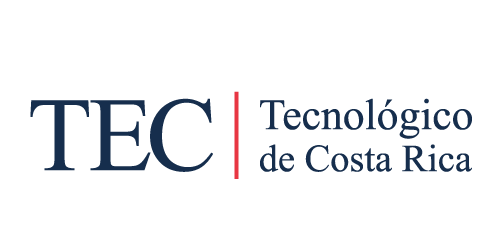   PEDIMENTO DE PERSONAL  PEDIMENTO DE PERSONAL  PEDIMENTO DE PERSONAL  PEDIMENTO DE PERSONAL  PEDIMENTO DE PERSONAL  PEDIMENTO DE PERSONALDependencia Solicitante: Dependencia Solicitante: Dependencia Solicitante: Dependencia Solicitante: Dependencia Solicitante: Dependencia Solicitante: Plaza (s) #:Categoría:Puesto:Auxiliar: Auxiliar: Auxiliar: Auxiliar: Auxiliar: Asistencial: Asistencial: Asistencial: Asistencial: Asistencial: Técnico: Técnico: Técnico: Técnico: Técnico: Profesional: Profesional: Profesional: Profesional: Profesional: Periodo de nombramientoInicia: Inicia: Inicia: Inicia: Finaliza Tipo de concursoTipo de nombramientoTipo de jornadaAnote el %  Funciones básicas del puestoRequisitos del concursoRequisitos del concursoRequisitos del concursoRequisitos del concursoRequisitos del concursoRequisitos del concursoGrado académico mínimoSeleccione el requisito mínimo según Manual Descriptivo de Puestos de la Institución:Seleccione el requisito mínimo según Manual Descriptivo de Puestos de la Institución:Seleccione el requisito mínimo según Manual Descriptivo de Puestos de la Institución:Seleccione el requisito mínimo según Manual Descriptivo de Puestos de la Institución:Seleccione el requisito mínimo según Manual Descriptivo de Puestos de la Institución:Grado académico mínimoGrado académico mínimoGrado académico mínimoGrado académico mínimoGrado académico mínimoGrado académico mínimoGrado académico mínimoIndique la especialidad requeridaExperiencia laboral 
requerida(Este requisito debe considerar lo planteado en el Manual Descriptivo de Clases de Puestos con respecto a la experiencia laboral) (Especifique tiempo, área, especialidad, entre otros)(Este requisito debe considerar lo planteado en el Manual Descriptivo de Clases de Puestos con respecto a la experiencia laboral) (Especifique tiempo, área, especialidad, entre otros)(Este requisito debe considerar lo planteado en el Manual Descriptivo de Clases de Puestos con respecto a la experiencia laboral) (Especifique tiempo, área, especialidad, entre otros)(Este requisito debe considerar lo planteado en el Manual Descriptivo de Clases de Puestos con respecto a la experiencia laboral) (Especifique tiempo, área, especialidad, entre otros)(Este requisito debe considerar lo planteado en el Manual Descriptivo de Clases de Puestos con respecto a la experiencia laboral) (Especifique tiempo, área, especialidad, entre otros)HABILIDADES E 
INTERESES (Según Manual Descriptivo de 
Clases de Puestos)Destreza manual y conocimientos elementales de aritmética y escritura.Destreza manual y conocimientos elementales de aritmética y escritura.Destreza manual y conocimientos elementales de aritmética y escritura.Destreza manual y conocimientos elementales de aritmética y escritura.HABILIDADES E 
INTERESES (Según Manual Descriptivo de 
Clases de Puestos)Habilidad para las relaciones públicas. Poseer conocimientos elementales de aritmética y escritura.Habilidad para las relaciones públicas. Poseer conocimientos elementales de aritmética y escritura.Habilidad para las relaciones públicas. Poseer conocimientos elementales de aritmética y escritura.Habilidad para las relaciones públicas. Poseer conocimientos elementales de aritmética y escritura.HABILIDADES E 
INTERESES (Según Manual Descriptivo de 
Clases de Puestos)Habilidad para expresarse oralmente y por escrito, para efectuar cálculos aritméticos, para aplicar los conocimientos teóricos y prácticos. Pericia en procedimientos o sistemas que incluyen cierta destreza en el uso de equipo especializado.Habilidad para expresarse oralmente y por escrito, para efectuar cálculos aritméticos, para aplicar los conocimientos teóricos y prácticos. Pericia en procedimientos o sistemas que incluyen cierta destreza en el uso de equipo especializado.Habilidad para expresarse oralmente y por escrito, para efectuar cálculos aritméticos, para aplicar los conocimientos teóricos y prácticos. Pericia en procedimientos o sistemas que incluyen cierta destreza en el uso de equipo especializado.Habilidad para expresarse oralmente y por escrito, para efectuar cálculos aritméticos, para aplicar los conocimientos teóricos y prácticos. Pericia en procedimientos o sistemas que incluyen cierta destreza en el uso de equipo especializado.HABILIDADES E 
INTERESES (Según Manual Descriptivo de 
Clases de Puestos)Aplicación de los principios elementales propios de áreas técnicas o administrativas. Juicio y criterio para tomar decisiones dentro de los métodos de trabajo y las normas establecidas. Pericia en procedimientos o sistemas que incluyen destreza en el uso de equipo especializado y complejo.Aplicación de los principios elementales propios de áreas técnicas o administrativas. Juicio y criterio para tomar decisiones dentro de los métodos de trabajo y las normas establecidas. Pericia en procedimientos o sistemas que incluyen destreza en el uso de equipo especializado y complejo.Aplicación de los principios elementales propios de áreas técnicas o administrativas. Juicio y criterio para tomar decisiones dentro de los métodos de trabajo y las normas establecidas. Pericia en procedimientos o sistemas que incluyen destreza en el uso de equipo especializado y complejo.Aplicación de los principios elementales propios de áreas técnicas o administrativas. Juicio y criterio para tomar decisiones dentro de los métodos de trabajo y las normas establecidas. Pericia en procedimientos o sistemas que incluyen destreza en el uso de equipo especializado y complejo.HABILIDADES E 
INTERESES (Según Manual Descriptivo de 
Clases de Puestos)Capacidad analítica y creadora, versatilidad, discreción, así como buena expresión oral y escrita. Habilidad para las relaciones públicas, ingenio, juicio y criterio. Pericia en un campo especializado o funcional que implica una vasta comprensión de sus prácticas y principios.Capacidad analítica y creadora, versatilidad, discreción, así como buena expresión oral y escrita. Habilidad para las relaciones públicas, ingenio, juicio y criterio. Pericia en un campo especializado o funcional que implica una vasta comprensión de sus prácticas y principios.Capacidad analítica y creadora, versatilidad, discreción, así como buena expresión oral y escrita. Habilidad para las relaciones públicas, ingenio, juicio y criterio. Pericia en un campo especializado o funcional que implica una vasta comprensión de sus prácticas y principios.Capacidad analítica y creadora, versatilidad, discreción, así como buena expresión oral y escrita. Habilidad para las relaciones públicas, ingenio, juicio y criterio. Pericia en un campo especializado o funcional que implica una vasta comprensión de sus prácticas y principios.HABILIDADES E 
INTERESES (Según Manual Descriptivo de 
Clases de Puestos)Capacidad para la toma de decisiones donde las tareas son complejas y variadas, requiere una amplia, continua y notable aportación de ideas y de iniciativa personal. La toma de decisiones es de gran importancia ya que está relacionada con los planes y programas de una dependencia.Capacidad para la toma de decisiones donde las tareas son complejas y variadas, requiere una amplia, continua y notable aportación de ideas y de iniciativa personal. La toma de decisiones es de gran importancia ya que está relacionada con los planes y programas de una dependencia.Capacidad para la toma de decisiones donde las tareas son complejas y variadas, requiere una amplia, continua y notable aportación de ideas y de iniciativa personal. La toma de decisiones es de gran importancia ya que está relacionada con los planes y programas de una dependencia.Capacidad para la toma de decisiones donde las tareas son complejas y variadas, requiere una amplia, continua y notable aportación de ideas y de iniciativa personal. La toma de decisiones es de gran importancia ya que está relacionada con los planes y programas de una dependencia.REQUISITOS PREFERIBLESREQUISITOS LEGALES Incorporación al Colegio Profesional,  
  ¿Cuál?  Incorporación al Colegio Profesional,  
  ¿Cuál?  Incorporación al Colegio Profesional,  
  ¿Cuál?  Incorporación al Colegio Profesional,  
  ¿Cuál?  Incorporación al Colegio Profesional,  
  ¿Cuál?  Con licencia de conducir o permiso especial:¿Cuál?  Con licencia de conducir o permiso especial:¿Cuál?  Con licencia de conducir o permiso especial:¿Cuál?  Con licencia de conducir o permiso especial:¿Cuál?  Con licencia de conducir o permiso especial:¿Cuál?  Póliza de Fidelidad:   Póliza de Fidelidad:   Póliza de Fidelidad:   Póliza de Fidelidad:   Póliza de Fidelidad:   Certificado de autorización del Colegio de Médicos y Cirujanos:Certificado de autorización del Colegio de Médicos y Cirujanos:Certificado de autorización del Colegio de Médicos y Cirujanos:Certificado de autorización del Colegio de Médicos y Cirujanos:Certificado de autorización del Colegio de Médicos y Cirujanos:Carné de Manipulación de Alimentos:Carné de Manipulación de Alimentos:Carné de Manipulación de Alimentos:Carné de Manipulación de Alimentos:Carné de Manipulación de Alimentos:Si se requiere algún permiso adicional o certificación técnica:¿Cuál?  Si se requiere algún permiso adicional o certificación técnica:¿Cuál?  Si se requiere algún permiso adicional o certificación técnica:¿Cuál?  Si se requiere algún permiso adicional o certificación técnica:¿Cuál?  Si se requiere algún permiso adicional o certificación técnica:¿Cuál?  OTROS REQUISITOS(condiciones propias del puesto):APROBACIONESRecuerde que este pedimento debe ser aprobado por la Comisión de Selección de su dependencia.  Una vez que sea revisado por el Programa de Reclutamiento y Selección, usted podrá proceder con la aprobación ante el Consejo de Departamento/Escuela o dependencia respectiva.Este pedimento fue conocido y aprobado por el Consejo de Escuela/Departamento o dependencia.Recuerde que este pedimento debe ser aprobado por la Comisión de Selección de su dependencia.  Una vez que sea revisado por el Programa de Reclutamiento y Selección, usted podrá proceder con la aprobación ante el Consejo de Departamento/Escuela o dependencia respectiva.Este pedimento fue conocido y aprobado por el Consejo de Escuela/Departamento o dependencia.Recuerde que este pedimento debe ser aprobado por la Comisión de Selección de su dependencia.  Una vez que sea revisado por el Programa de Reclutamiento y Selección, usted podrá proceder con la aprobación ante el Consejo de Departamento/Escuela o dependencia respectiva.Este pedimento fue conocido y aprobado por el Consejo de Escuela/Departamento o dependencia.Recuerde que este pedimento debe ser aprobado por la Comisión de Selección de su dependencia.  Una vez que sea revisado por el Programa de Reclutamiento y Selección, usted podrá proceder con la aprobación ante el Consejo de Departamento/Escuela o dependencia respectiva.Este pedimento fue conocido y aprobado por el Consejo de Escuela/Departamento o dependencia.Recuerde que este pedimento debe ser aprobado por la Comisión de Selección de su dependencia.  Una vez que sea revisado por el Programa de Reclutamiento y Selección, usted podrá proceder con la aprobación ante el Consejo de Departamento/Escuela o dependencia respectiva.Este pedimento fue conocido y aprobado por el Consejo de Escuela/Departamento o dependencia.    Nº de Sesión     Nº de Sesión     Nº de Sesión     Nº de Sesión     Nº de Sesión La comisión de selección estará integrada por: ________________                                     ____________________  Vº Bº Director (a)                                           Vº Bº  Vicerrector (a)________________                                     ____________________  Vº Bº Director (a)                                           Vº Bº  Vicerrector (a)________________                                     ____________________  Vº Bº Director (a)                                           Vº Bº  Vicerrector (a)________________                                     ____________________  Vº Bº Director (a)                                           Vº Bº  Vicerrector (a)________________                                     ____________________  Vº Bº Director (a)                                           Vº Bº  Vicerrector (a)PARA USO INTERNO DEL DEPARTAMENTO DE RECURSOS HUMANOSRevisado Relación de Puestos:________________________               FirmaRevisado Relación de Puestos:________________________               FirmaRevisado Relación de Puestos:________________________               FirmaAprobado Coordinador Unidad de Desarrollo Personal:_______________________               FirmaAprobado Coordinador Unidad de Desarrollo Personal:_______________________               FirmaAprobado Coordinador Unidad de Desarrollo Personal:_______________________               FirmaRecibido Asesor respectivo:________________________               FirmaRecibido Asesor respectivo:________________________               FirmaRecibido Asesor respectivo:________________________               FirmaPublicado según concurso: ________________________               FirmaPublicado según concurso: ________________________               FirmaPublicado según concurso: ________________________               FirmaRH- RH- 